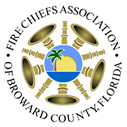 Broward  Chiefs AssociationFire Prevention Sub CommitteeMeeting Minutes: Tuesday, May 18, 2021Welcome/Agency Sign InAttendance Will Be TakenGuest speaker(s):   Old Business:Emergency Action Plans and Fire Safety PlansCommittee is working to create a guide for facilities that need to provide these documents. New Business:Home Fire Sprinkler Week Elevator Hoistways (Template Notice)Suggestion was made to create a uniform letter from Fire Marshals deeming elevator shafts critical areas for radio reception.Reports:Broward County Board of Rules and AppealsBryan ParksFFMIAFM DemopoulosFM Jeff Lucas FIABCAFM Demopoulos—CEU’s All but 1 class approved, Hazmat class pendingDec 7 Holiday Recognition LuncheonAugust 3, next meeting, please send any speaker suggestionsFire Chief’s Association Scholarship closes August 1, Fire Inspection classes and courses added to the scholarshipSeminar committee meeting June 2 @ 1:30pm, anyone interested can join, discussing Speakers, Venues, etc. for Spring SeminarScheduled a Residential Board and Care virtual meeting on June 2 @ 10:30am, discussing regulating nursing homes and ALF’s, creating enforcement contact lists Knox Key Secure 6 – funding, new electronic technology (no shared Knox keys needed)Broward County School Board – Safety DepartmentMatt DeckerReport to Matt any fire alarm system that is creating nuisance false alarmsModifying intercom system by adding common area speakers, remote microphone stations in assembly areas as per code.Would like feedback on preference of remote microphones outside assembly areas in lobbies or rather have them inside the assembly with a better view of the area the units where they are intended for.Juvenile Firesetters ProgramCourtney PalmerPublic Education Sub CommitteeMelanie BrocatoDr. Wendy Steffen from Florida Poison Center was guest speaker at last meetingUpdated information regarding active car seat installation programsStop the Bleed grantSummer Sizzle – 124 camps registeredState Fire MarshalStanding Committees: Training and Education: Fire Code Development: Fire Investigations:Good and Welfare Reports:Announcements: Next Meeting:  The next meeting is on Tuesday, June 15, 2021 at 2:00 PM, TBD 